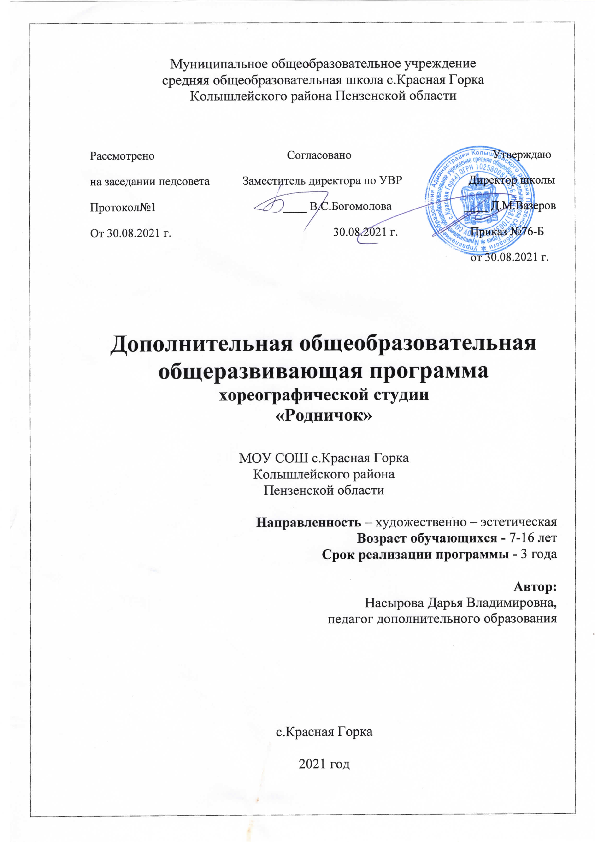 Пояснительная запискаХореография обладает огромными возможностями для полноценного эстетического совершенствования ребёнка, для его гармоничного духовного и физического развития. Творчество, его формирование и развитие - одна из интереснейших и таинственных проблем, привлекающая внимание исследователей разных специальностей. Изучение этой проблемы актуально в связи с тем, что главное условие прогрессивного развития общества - человек, способный к творческому созиданию.Хореографическое искусство учит детей красоте и выразительности движений, формирует их фигуру, развивает физическую силу, выносливость, ловкость и смелость. В танцевальном искусстве красота и совершенство формы неразрывно связаны с красотой внутреннего содержания. В этом единстве заключена сила его эстетического, нравственного воздействия. Только в ходе развития творческих способностей начинается подлинное эстетическое воспитание. Воспитание потребности в творчестве, умение творить по законам красоты - это та сторона эстетического воспитания, которая связана с формированием мировоззрения и с воспитанием нравственных норм.	Занятия танцем формируют правильную осанку, прививают основы этикета и грамотной манеры поведения в обществе, дают представление об актёрском мастерстве. 	Танец имеет огромное значение как средство воспитания национального самосознания.  	Танец, как и любой другой вид искусства, имеет свой выразительный язык, который в силу образной условности органично сочетается с условным языком музыки. Восприятие музыки в танец активно, что побуждает к танцевальному действию.	Программа «Родничок» предназначена для преподавания основ хореографического искусства в режиме внеурочных занятий. Программа является основой занятий танцевальной студии. Она предусматривает систематическое и последовательное обучение. Однако, руководитель кружка, придерживаясь содержания программы, может творчески подходить к проведению занятий. 
Программа направлена на развитие творческих способностей ребёнка в области познания искусства танца. Программа обеспечивает формирование базовой культуры личности ребёнка, которая поможет ему овладеть определенным видом деятельности (танец) и знаниями в области этой сферы. Цель программы:формирование духовно богатой, гуманистически ориентированной, развитой, творческой личности средствами танцевального искусства;научить детей владеть выразительными средствами танца, способствовать их физическому развитию, совершенствованию общей и эстетической культуры.Выполнение целевых установок предполагает создание условий для выполнения следующих задач:В области хореографии:расширять  знания в области современного хореографического искусства; способствовать выражению собственных ощущений, используя язык хореографии, литературы, изобразительного искусства; формировать умение понимать «язык» движений, их красоту. 	В области воспитания:содействовать   гармоничному развитию творческой личности ребенка; развивать  чувства гармонии, чувства ритма; совершенствовать  нравственно- эстетические, духовные и физические потребности. В области физической подготовки: развивать  гибкость, координацию движений; развивать  психофизические особенности, способствующие успешной самореализации; укреплять физическое и психологическое  здоровье.Основные формы проведения занятий:обучающее занятие;тренировочное занятие;коллективно – творческое занятие; контрольное занятие;индивидуальное занятие;музыкальное занятие (прослушивание музыкального материала, беседы о музыке, музыкальные игры).Способы обучения:Занятия должны быть разнообразными как по содержанию (ритмические упражнения, задания на ориентировку, разучивание упражнений тренировочного характера, разучивание и повторение танцев), так и по набору применяемых методов.При повторении необходимо избегать однообразия, скуки, вносить в знакомое движение, танец элемент новизны, предъявлять новые требования, ставить новые задачи. Любое задание, которое предлагается выполнить учащимися, должно соответствовать степен6и подготовленности к нему.Весь процесс обучения необходимо строить на сознательном усвоении знаний и навыков.	Занятия должны идти в хорошем темпе, не следует долго отрабатывать одно и тоже движение, танец, долго объяснять, пытаясь научить всему сразу.На занятии следует закрепить все навыки, которые вырабатывались раннее, повторить пройденные движения и фигуры.Программа рассчитана на 68 занятийВозраст детей: младшая группа (7-10 лет)старшая группа (11-14 лет)Регулярность занятий: младшая группа - 1 час в неделю старшая группа -1 час в неделюВремя занятий: суббота с 11.00-12.30Срок реализации программы: 3 года	На первом году обучения, когда складываются межличностные отношения и система ценностей в коллективе, главные идеи и основы эффективности танцевальной деятельности воспитанников достигаются через игровые технологии. Игра используется как метод обучения развития и воспитания. Особенностью обучения 2-го года обучения является включение в программу знаний по музыке, урок ритмики. Музыка для детей и подростков становится возможностью выразить себя, найти свою музыку для души. Сегодня образцом для подражания становятся исполнители часто звучащие в эфире. И за мишурой аранжировки слушатели подростки не замечают пустоты текста, примитивных мелодий. Уроки ритмики раскрывают перед детьми иные грани музыки достойные внимания. Целью урока ритмики является развитие слуха, чувства ритма, формирование музыкального восприятия и представлений о выразительных средствах музыки. Второй год обучения рассчитан на детей прошедших курс первого года обучения и для вновь прибывших. За 2 года обучения дети приобретают определенный баланс знаний, который они будут раскрывать, активизировать на занятии с элементами импровизации. Данный урок раскроет способности ребенка, поможет выразить и заявить о своем «Я», тем самым утвердить свое положение в современном мире. Главная задача занятия, уметь выразить свои ощущения используя язык хореографии, литературы и изобразительного искусств, и содействие личностному и профессиональному самоопределению обучающихся. На 3 году обучения обучающимся интересно узнать о новых танцевальных направлениях, популярных танцевальных групп. Программа 3 обучения нацелена на расширение знаний о музыке, хореографии и на усовершенствование хореографического мастерства. Прогнозируемые результаты      Танцевальная студия «Родничок» содержит богатые возможности для формирования общеучебных навыков учащихся, что создает основу для целостного развития личности.Учащиеся должны освоить понятия «ритм», «счет», и узнать, что музыка состоит из тактов и музыкальных фраз, при этом учащиеся должны уметь различать вступление и основную мелодию, вступать в танец с началом музыкальной фразы.Регулярные занятия танцами, как и занятия физкультурой, создают и укрепляют мышечный корсет, улучшают работу сердца, нервной системы, укрепляют психику.Список литературыЛисицкая Т.С. Хореография и танец [текст] /Т.С.Лисицкая. - М, 1998.-с.18-42.Организация дополнительного образования в школе: планирование, программы, разработки занятий/авт.-сост. Н.А.Белибихина, Л.А.Королева. - Волгоград: Учитель, 2009. -с.35-46.Детский музыкальный театр: программы, разработки занятий, рекомендации /авт.-сост. Е.Х.Афанасенко и др. - Волгоград: Учитель, 2009. - с.76-98.Первый год обученияКАЛЕНДАРНО-ТЕМАТИЧЕСКОЕ ПЛАНИРОВАНИЕна 2018-2019 учебный годмладшая группа (7-10 лет)Второй год обученияКАЛЕНДАРНО-ТЕМАТИЧЕСКОЕ ПЛАНИРОВАНИЕна 2019-2020 учебный годмладшая группа (7-10 лет)Третий  год обученияКАЛЕНДАРНО-ТЕМАТИЧЕСКОЕ ПЛАНИРОВАНИЕна 2020-2021 учебный годмладшая группа (7-10 лет)Первый год обученияКАЛЕНДАРНО-ТЕМАТИЧЕСКОЕ ПЛАНИРОВАНИЕна 2018-2019 учебный годстаршая группа (11-14 лет)Второй год обученияКАЛЕНДАРНО-ТЕМАТИЧЕСКОЕ ПЛАНИРОВАНИЕна 2019-2020 учебный годстаршая группа (11-14 лет)Третий год обученияКАЛЕНДАРНО-ТЕМАТИЧЕСКОЕ ПЛАНИРОВАНИЕна 2020-2021 учебный годстаршая группа (11-14 лет)№Тема занятияКоличество часов1Проведение инструктажа по технике безопасности. Вводное занятие. Беседа о танце.12Танцевальная разминка.Работа над постановкой корпуса.13Танцевальная разминка на середине зала. Постановка рук, ног. Растяжка.14Танцевальная разминка на середине зала. Ирга «Разойдись – становись» (построение в шеренгу, колонну, круг).15Танцевальная разминка на середине зала. Ознакомление с видами ходьбы: приставной шаг. Подскоки.16Танцевальная разминка на середине зала. Подскоки с продвижением, ковырялочка с подскоками.17Танцевальные движения: пружинка, пружинка с поворотом, каблучок.18Игра-этюд: (для развития внимания и слуха) «Кто ушёл?», «Заряд бодрости»19Постановка танца «хорошее настроение».110Работа над постановкой танца. Отработка движений.111Отработка основных движений. Растяжка.112Отработка всего танца.113Танцевальная импровизация.114Постановка танца «Звонкие колокольчики».115Разучивание движений к танцу. Подготовка к новогодним мероприятиям.116Соединение движений к танцу воедино.117Танцевальная разминка на середине зала. Растяжка.118Портерная гимнастика: упражнения для стопы, вытянутость носочков. Растяжка.119Боковой галоп, шаг с вытянутыми носочками. Растяжка.120Ритмический тренаж: ходьба парами, змейкой, звездочкой. Растяжка.121Постановка танца «Свеча».122Танцевальная разминка на середине зала.Работа над постановкой танца.123Постановочная работа. Соединение выученных движений в одну картину танца.124Подготовка танца «Вдохновение».125Постановочная работа126Отработка всего танца.127Портерная гимнастика. Разучивание современных движений. Повторение и отработка выученных танцев. Синхронность движений. Отработка чёткости и ритмичности движений.128Импровизация. Пластические этюды.129Классический тренаж. Разучивание отдельных элементов, движений. Соединение и постановка танца «Катюша».130Отработка элементов танца.131Разучивание танца к последнему звонку.132Отработка элементов танца.133Отработка движений, связок.134Завершающее организационное занятие.1№Тема занятияКоличество часов1Вводное занятие. Правила техники безопасности.12Повторение танцев первого года обучения. 13Разучивание разминки. Повторение танца «Хорошее настроение». Подготовка ко Дню учителя.14Разминка.  Упражнения на «квадрате». Повторение танца «Дети солнца». Отработка движений.15Ритмический тренаж: маршировка в темпе и ритме, фигурная маршировка. Растяжка. Игры с детьми.16Постановка танца «Зонтики».17Работа над постановкой танца. Отработка рисунка танца.18Отработка движений, оформление, характер танца.19Отработка основных движений танца. Растяжка на полу.110Отработка всего танца.111Упражнения на формирование осанки. Положение корпуса. Растяжка.112Разминка. Упражнения на развитие координации. Растяжка.113Разучивание элементов народного танца. Русский бег.114Постановка танца «Калинка».115Разучивание движений к танцу.116Постановочная работа.117Отработка ритмичности и слаженности танца.118Отработка всего танца.119Репетиция танца «Калинка». Подготовка к концерту «Вечер встречи с выпускниками».120Постановка танца «Малявка» к празднику 8 марта. Прослушивание музыки.121Постановочная работа.122Отработка движений под счёт.123Отработка всего танца.124Упражнения на развитие мышц спины. Растяжка.125Импровизация с предметом. Растяжка.126Творческое задание «музыка мне подсказала».127Упражнения на развитие устойчивости.128Постановка танца «Последний звонок».129Постановка танца, прослушивание музыки.130Отработка элементов танца.131Отработка движений, связок.132Повторение разученных танцев.133Повторение разученных танцев.134Завершающее организационное занятие.1№Тема занятияКоличество часов1Вводное занятие. Правила техники безопасности12Повторение танцев второго года обучения. 13Разучивание разминки. Повторение танца «Зонтики». Подготовка ко Дню учителя.14Разминка.  Упражнения на «квадрате». Повторение танца «Малявка». Отработка движений.15Танцевальный шаг. Положение корпуса.16Постановка танца «Варись кашка»».17Работа над постановкой танца. Отработка рисунка танца.18Отработка движений, оформление, характер танца.19Отработка основных движений танца. Растяжка на полу.110Отработка всего танца.111Комбинация «Галоп со сменой». Танцевальный бег с вытянутой стопой. Растяжка.112Разминка. Упражнения на развитие координации. Растяжка.113Разучивание элементов народного танца –«ковырялочка».114Постановка танца «»Веселый пляс».115Разучивание движений к танцу.116Постановочная работа.117Отработка ритмичности и слаженности танца.118Отработка всего танца119Репетиция танца «Калинка». Подготовка к концерту «Вечер встречи с выпускниками»120Постановка танца «Вальс цветов» к празднику 8 марта. Прослушивание музыки.121Постановочная работа.122Отработка движений под счёт.123Отработка всего танца.124Упражнения на развитие мышц спины. Растяжка.125Импровизация с предметом (на выбор). Растяжка.126Творческое задание «музыка мне подсказала»127Упражнения на развитие устойчивости.128Постановка флешмоба.129Постановка танца, прослушивание музыки.130Отработка элементов танца.131Отработка движений, связок.132Повторение разученных танцев.133Повторение разученных танцев.134Завершающее организационное занятие.1№Тема занятияКоличество часов1Проведение инструктажа по технике безопасности. Вводное занятие. Беседа о танце.12Работа над постановкой тела (осанка, руки, ноги). Растяжка на ковриках.13Танцевальная разминка на середине зала. Ознакомление с позициями ног, рук. Растяжка.14Танцевальная разминка на середине зала. Ознакомление с видами ходьбы: прогулка, «топотушки», хороводный шаг. Растяжка.15Танцевальная разминка на середине зала. Прыжки на двух ногах: подскок на правой и левой ноге, прыжки с отбрасыванием ног назад и вперед. Растяжка.16Специальные упражнения: укрепление позвоночника методом поворотов и наклонов в стороны – «маятник», «месяц».17Игра-этюд: (для развития внимания и слуха) «Жмурки с голосом», «Встреча эмоций». Растяжка.18Постановка танца «Наше время».19Работа над постановкой танца, отработка движений. Растяжка.110Отработка всего танца.111Танцевальная импровизация.112Постановка танца «Вьюга».113Разучивание движений к танцу «Вьюга». Подготовка к новогодним мероприятиям.114Соединение движений к танцу воедино.115Танцевальная разминка на середине зала. Партерная гимнастика. Растяжка.116Составляющие характера танца: мимика, жесты, танцевальные акценты.117Положение рук в паре: «лодочка», «рука в руке». Повороты в паре.118Хороводный шаг: плавный хоровод, змейка с воротцами, движение   хороводным шагом со сменой положения рук, не останавливая движений. Пружинящий шаг. Бег, голоп, подскоки.119Понятие пространственных перестроений: линия, колонна, круг, квадрат. Подготовка ко Дню защитников Отечества. Постановка танца «Вперёд, Россия!».120Танцевальная разминка на середине зала. Работа над постановкой танца.121Соединение выученных движений в одну картину танца.122Подготовка танца «Матрёшки» к празднику 8 марта.123Постановочная работа.124Отработка всего танца.125Танцевальная разминка на середине зала. Растяжка.126Импровизация. Пластические этюды.127Классический тренаж. Разучивание отдельных элеиентов, движений. Соединение и постановка современного танца «Салют».128Отработка движений, связок.129Разучивание танца к последнему звонку.130Отработка элементов танца.131Отработка движений, связок132Повторение разученных танцев. Повторение разученных танцев133Танцевальная разминка на середине зала.134Завершающее организационное занятие.№Тема занятияКоличество часов1Вводное занятие. Правила техники безопасности.12Повторение танцев первого года обучения. 13Разучивание разминки. Повторение танца «Наше время». Подготовка ко Дню учителя.14Разминка.  Упражнения на координацию. Повторение танца «Дети солнца». Отработка движений.15Портерная гимнастика: упражнения для стопы, вытянутость носочков. Растяжка.16Постановка танца «Рок-н-ролл».17Работа над постановкой танца. Отработка рисунка танца.18Отработка движений, оформление, характер танца.19Отработка основных движений танца. Растяжка на полу.110Отработка всего танца.111Упражнения на формирование осанки. Положение корпуса. Растяжка.112Разминка. Упражнения на развитие координации. Растяжка.113Разучивание элементов народного танца. Дробные выстукивания.114Постановка танца «Русский перепляс».115Разучивание движений к танцу.116Постановочная работа.117Отработка ритмичности и слаженности танца.118Отработка всего танца.119Репетиция танца «Рок-н-ролл». Подготовка к концерту «Вечер встречи с выпускниками».120Постановка танца «Хип-хоп» к празднику 8 марта. Прослушивание музыки.121Постановочная работа.122Отработка движений под счёт.123Отработка всего танца.124Разминка. Упражнения на развитие мышц спины. Растяжка.125Изобразительность в танце «повадки животных», «характер животных». Растяжка.126Разминка. Партерный экзерсис: упражнение на натяжение и расслабление мышц тела. Растяжка.127Разминка по диагонали. Упражнения на развитие устойчивости.128Постановка танца «Прощай школа».129Постановка танца, прослушивание музыки.130Отработка элементов танца.131Отработка движений, связок.132Повторение разученных танцев.133Повторение разученных танцев.134Завершающее организационное занятие.1№Тема занятияКоличество часов1Вводное занятие. Правила техники безопасности.12Повторение танцев второго года обучения. 13Разучивание разминки. Повторение танца «Рок-н-ролл». Подготовка ко Дню учителя.14Разминка.  Упражнения на координацию. Повторение танца «Хип-хоп». Отработка движений.15Портерная гимнастика: упражнения для стопы, вытянутость носочков. Растяжка.16Постановка танца «Девка по саду ходила».17Работа над постановкой танца. Отработка рисунка танца.18Отработка движений, оформление, характер танца.19Отработка основных движений танца. Растяжка на полу.110Отработка всего танца.111Упражнения на формирование осанки. Положение корпуса. Растяжка.112Разминка. Постановка корпуса по позициям. Растяжка.113Разучивание элементов народного танца. Хороводный шаг.114Постановка танца «Лебёдушка».115Разучивание движений к танцу.116Постановочная работа.117Отработка ритмичности и слаженности танца.118Отработка всего танца.119Репетиция хоровода «Лебёдушка». Подготовка к концерту «Вечер встречи с выпускниками».120Постановка танца «Пульс» к празднику 8 марта. Прослушивание музыки.121Постановочная работа.122Отработка движений под счёт.123Отработка всего танца.124Разминка. Упражнения на развитие мышц спины. Растяжка.125Позировки «Необычные фотографии». Растяжка.126Разминка. Партерный экзерсис: упражнение на натяжение и расслабление мышц тела. Растяжка.127Разминка по диагонали. Танцевальная импровизация под заданную музыку.128Постановка флешмоба.129Постановка танца, прослушивание музыки130Отработка элементов танца131Отработка движений, связок132Повторение разученных танцев133Повторение разученных танцев134Завершающее организационное занятие.1